Základní škola a Mateřská škola Kařez, příspěvková organizace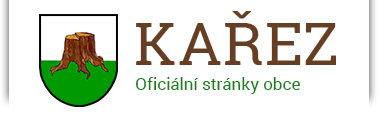 Kařez 185, tel. 371 784 453, www.zskarez.czNa základě žádostí zákonných zástupců o přijetí dítěte k základnímu vzdělávání na Základní škole a Mateřské škole Kařez, příspěvkové organizaci, podle ustanovení § 36, odstavce 4 a 5 zákona č. 561/2004 Sb., ve znění zákona č. 178/2016 Sb., o předškolním, základním, středním, vyšším odborném a jiném vzdělávání (školský zákon), ve znění pozdějších předpisů zveřejňujemeseznam dětí přijatých do ZŠ pro školní rok 2021/2022Š21/1 – vyhověno žádosti o odklad školní docházkyŠ21/2 – přijat k základnímu vzděláváníŠ21/3 – přijat k základnímu vzděláváníŠ21/4 – přijat k základnímu vzděláváníŠ21/5 - přijat k základnímu vzděláváníŠ21/6 – přijat k základnímu vzděláváníO přijetí dítěte bude v souladu s § 67 odst. 2 zákona č. 500/2004 Sb., správního řádu vyhotoveno písemné rozhodnutí, které bude součástí spisu dítěte ve škole. Přijatým dětem nebude rozhodnutí v písemné podobě doručováno, můžete si je ale vyzvednout od 28.4.2021 v ředitelně školy.V Kařeze 23. 4. 2021	Alena Hybnerová, 	ředitelka školy v z.